Сыйныф :  2д                                                                                            Дата 26 сент 2013                   2г                                                                                             Дата:28 сент 2013Тема: Тартык авазларны дөрес әйтү һәм дөрес язуМаксат:Танып белү, үстерү:     татар һәм урс алфавитларын        чагыштыру, аерманы әйтә белүКоррекцияләү: а/ә авазларын әйтүдәге кимчелекләрне төзәтү, образлы фикерләү күнекмәләре булдыруТәрбияви: республика телләренә хөрмәт һәм өйрәнү теләген үстерүДәреснең тибы: Аналитик эш, өлешчә эзләнүҖиһазлау: Дәреслек Р.З.Хайдарова, Н.Г. Галиева, Г.М. Әхмәтҗанова “Күңелле татар теле”, ноутбук, проектор, слайдларБарышы:Оештыру. Исәнләшү. Дежур рапорты. Уңай психологик сәләт тудыру.Актуальләштерү  Искә төшерик әле, нәрсә ул алфавит? Рус  һәм татар алфавитлары бер – берсеннән аерыламы?Яңа теманы аңлату. Тема һәм максатны белдерү. Слайдлар (Татар алфавиты, татар хәрефләренең үзенчәлеге)Сүзлек эше: тартыклар –Сүзыклар –Яңгырау – Саңгырау- калын – нечкә - Фонетик  күнегү: ә , а авазлары кергән сүзләрне дөрес әйтүИке аваз белдергән хәрефләрне искә төшерү: а, к, г, в, я, ю, е, о, ы, э (тактага яза бару), сузык, тартык икәнен әйтә баруКүзләр өчен физминуткаБелем күнекмәләрне ныгыту Транскрепция ясап сүзләр тикшерү (Һәр укучыда карточка)Дәреслек белән эш. 2, 3 күнегү 9 бит Дөрес уку күнегүләре. Өйтелеше һәм укылышы туры килмәгән сүзләр әйтү, сәбәбен таптыруРебус чишү. 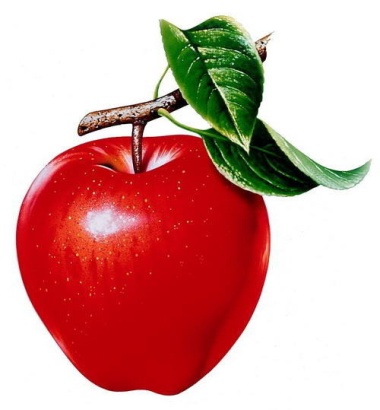 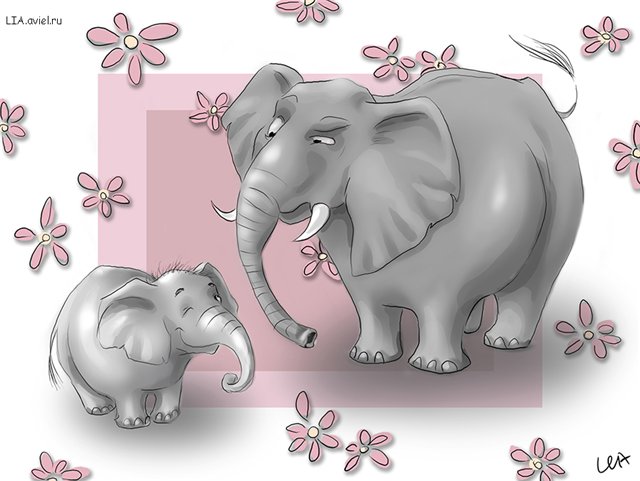 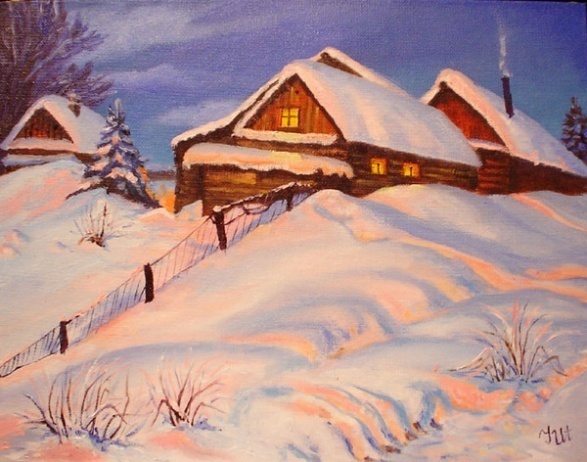 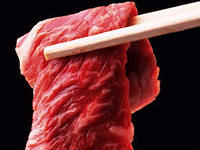 “Хатаны тап” уены. Бүген 1 нче сентябрь. Балалар мәктәпкә бармый. Мәктәптә күңелле музыка уйный.Йомгаклау.Без нәрсәне кабатладык? Рус һәм татар алфавиты нәрсә белән аерыла?Билгеләр. Өй эше. 5 күнегү 10 бит.Карточкалар:Аяк –  [                    ]  Тиен –  [                     ]   Борын -  [                          ]авыл – [                      ]  дәфтәр – [                             ] Азат – [                           ] вагон – [                      ]    төлке – [                          ]           кояш – [                             ]  Авыз – [                           ] Аю – [                         ]  Карга – [                              ]Авыз – [                           ] Аю – [                         ]  Карга – [                              ]Авыз – [                           ] Аю – [                         ]  Карга – [                              ]вагон – [                      ]    төлке – [                          ]           кояш – [                             ]  Авыз – [                           ] Аю – [                         ]  Карга – [                              ]Аяк –  [                    ]  Тиен –  [                     ]   Борын -  [                          ]авыл – [                      ]  дәфтәр – [                             ] Азат – [                           ] вагон – [                      ]    төлке – [                          ]           кояш – [                             ]  Авыз – [                           ] Аю – [                         ]  Карга – [                              ]Авыз – [                           ] Аю – [                         ]  Карга – [                              ]Аяк –  [                    ]  Тиен –  [                     ]   Борын -  [                          ]